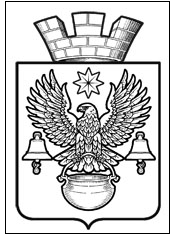 ПОСТАНОВЛЕНИЕАДМИНИСТРАЦИИ КОТЕЛЬНИКОВСКОГО ГОРОДСКОГО ПОСЕЛЕНИЯ                 КОТЕЛЬНИКОВСКОГО МУНИЦИПАЛЬНОГО   РАЙОНА  ВОЛГОГРАДСКОЙ ОБЛАСТИот  31.01.2019г.                                                                                                               № 74«Об определении стоимости услуг, предоставляемых  на территории Котельниковского городского поселенияКотельниковского муниципального района Волгоградской области согласно гарантированному перечню услугпо погребению, и требований к их качеству»         В соответствии с Федеральным законом от 06.10.2003 г. № 131-ФЗ «Об общих принципах организации местного самоуправления в Российской Федерации», законом Волгоградской области от 03.04.2001 г. № 1436-ОД «О погребении и похоронном деле в Волгоградской области», постановлением Правительства Российской Федерации от 24.01.2019 г. № 32 « Об утверждении коэффициента индексации выплат, пособий и компенсаций в 2019 году », Уставом  Котельниковского городского поселения Котельниковского муниципального района Волгоградской области, администрация Котельниковского городского поселения  постановляет:            1. Определить:	- стоимость услуг, предоставляемых на территории Котельниковского городского поселения Котельниковского муниципального района Волгоградской области согласно гарантированному перечню услуг по погребению за счет средств Пенсионного фонда Российской Федерации, Федерального бюджета, Фонда социального страхования Российской Федерации, и требования к их качеству согласно  Приложению  № 1.	- стоимость услуг, предоставляемых согласно гарантированному перечню услуг по погребению на территории Котельниковского городского поселения Котельниковского муниципального района Волгоградской области за счет средств Пенсионного фонда Российской Федерации, федерального бюджета, Фонда социального страхования Российской Федерации при отсутствии супруга (супруги), близких родственников, иных родственников либо законного представителя умершего или при невозможности осуществить ими погребение, а также при отсутствии иных лиц, взявших на себя обязанность осуществить погребение, и требования к их качеству согласно Приложению № 2.	2. Постановление администрации Котельниковского городского поселения Котельниковского муниципального района Волгоградской области № 53 от 23.01.2018г. «Об определении стоимости услуг, предоставляемых  на территории Котельниковского городского поселения Котельниковского муниципального района Волгоградской области согласно гарантированному перечню услуг по погребению, и требований к их качеству» считать утратившим силу.3. Настоящее постановление вступает в силу со дня его подписания, подлежит обнародованию на сайте akgp.ru и распространяет свое действие на правоотношения, возникшие с 01.02.2019 г.Глава Котельниковскогогородского поселения                                                      А.Л. ФедоровСТОИМОСТЬуслуг, предоставляемых на территории Котельниковского городского поселения Котельниковского муниципального района Волгоградской области согласно гарантированному перечню услуг по погребению за счет средств Пенсионного фонда Российской Федерации, Федерального бюджета, Фонда социального страхования Российской Федерации, и требования к их качествуСТОИМОСТЬуслуг, предоставляемых согласно гарантированному перечню услуг по погребению на территории Котельниковского городского поселения Котельниковского муниципального района Волгоградской области за счет средств Пенсионного фонда Российской Федерации, федерального бюджета, Фонда социального страхования Российской Федерации при отсутствии супруга (супруги), близких родственников, иных родственников либо законного представителя умершего или при невозможности осуществить ими погребение, а также при отсутствии иных лиц, взявших на себя обязанность осуществить погребение, и требования к их качествуПРИЛОЖЕНИЕ № 3к постановлению администрации Котельниковского городского поселения Котельниковского муниципального района Волгоградской областиот 31.01.2019 г. № 74СТОИМОСТЬ   услуг, представляемых  на территории  Котельниковского городского поселения Котельниковского  муниципального района Волгоградской области,  согласно гарантированному перечню услуг по погребению,  возмещаемых за счет средств  бюджета Волгоградской области.ПРИЛОЖЕНИЕ № 1к постановлению администрации Котельниковского городского поселенияКотельниковского муниципального района Волгоградской областиот  31.01.2019 г.   № 74№п/пПеречень услуг по погребениюХарактеристика работЕдиница измеренияСтоимость(руб.)Стоимость(руб.)1.Оформление документов, необходимых для погребенияОформления свидетельства о смерти1 оформлениебесплатнобесплатно2.Предоставление и доставка гроба и других предметов, необходимых для погребения, в том числе:1 услуга1852,471852,472.1.Предоставление гробаГроб стандартный, строганный из натуральных пиломатериалов толщиной 25-, обитый внутри пленкой, с ножками (размер 2,0x0,7x0,7)1 гроб1417,591417,592.2.Доставка гроба и других предметов, необходимых для погребенияПогрузка в автокатафалк гроба и других предметов, необходимых для погребения, согласно счету-заказу, доставка гроба и других предметов, необходимых для погребения, вместо нахождения тела (останков) умершего в назначенное время похорон и выгрузка (с подъемом предметов, необходимых для погребения, на первый этаж).Стоимостью доставки гроба и других предметов, необходимых для погребения, предусмотрена их доставка из салона магазина вместонахождения тела (останков) умершего на расстояние до  с учетом холостого пробега.1 доставка (перевозка)434,88434,883.Перевозка тела (останков) умершего на кладбищеВынос закрытого гроба с телом (останками) умершего рабочими специализированной службы (4чел.) из помещения морга или дома и установка в автокатафалк, перевозка тела (останков) умершего на кладбище, перенос гроба с телом (останками) умершего к месту захоронения. В стоимость перевозки автокатафалком тела (останков) умершего входит перевозка от места нахождения тела (останков) умершего до кладбища на расстояние до . включая холостой пробег1 перевозка2042,052042,054.Погребение тела (останков) умершего, в том числе1 погребение    2051,95    2051,954.1.Рытье стандартной могилыРасчистка и разметка места могилы, рытье могилы вручную или механизированным способом с последующей доработкой вручную (размер 2,0x1,0x1,5)1 могила1102,01102,04.2.ЗахоронениеЗабивка крышки гроба, опускание гроба в могилу, засыпка могилы и устройство надмогильного холма, установка регистрационной таблички1 погребение628,15628,154.3.Поднос гроба с телом на кладбище к могиле1 похороны321,80321,80Итого стоимость услуг, предоставляемых согласно гарантированному перечню услуг на погребениеИтого стоимость услуг, предоставляемых согласно гарантированному перечню услуг на погребениеИтого стоимость услуг, предоставляемых согласно гарантированному перечню услуг на погребение1 погребение1 погребение5 946,475 946,47ПРИЛОЖЕНИЕ № 2к постановлению администрации Котельниковского городского поселения Котельниковского муниципального района Волгоградской областиот  31.01.2019 г. № 74№п/пПеречень услуг по погребениюХарактеристика работЕдиница измеренияСтоимость(руб.)Стоимость(руб.)1.Оформление документов, необходимых для погребенияОформления свидетельства о смерти1 оформлениебесплатнобесплатно2.Предоставление и доставка гроба и других предметов, необходимых для погребения, в том числе:1 услуга1852,471852,472.1.Предоставление гробаГроб стандартный, строганный из натуральных пиломатериалов толщиной 25-, обитый внутри пленкой, с ножками (размер 2,0x0,7x0,7)1 гроб1417,591417,592.2.Доставка гроба и других предметов, необходимых для погребенияПогрузка в автокатафалк гроба и других предметов, необходимых для погребения, согласно счету-заказу, доставка гроба и других предметов, необходимых для погребения, вместо нахождения тела (останков) умершего в назначенное время похорон и выгрузка (с подъемом предметов, необходимых для погребения, на первый этаж).Стоимостью доставки гроба и других предметов, необходимых для погребения, предусмотрена их доставка из салона магазина вместонахождения тела (останков) умершего на расстояние до  с учетом холостого пробега.1 доставка (перевозка)434,88434,883.Перевозка тела (останков) умершего на кладбищеВынос закрытого гроба с телом (останками) умершего рабочими специализированной службы (4чел.) из помещения морга или дома и установка в автокатафалк, перевозка тела (останков) умершего на кладбище, перенос гроба с телом (останками) умершего к месту захоронения. В стоимость перевозки автокатафалком тела (останков) умершего входит перевозка от места нахождения тела (останков) умершего до кладбища на расстояние до 20,5 км. включая холостой пробег1 перевозка1614,421614,424.Облачение телаОблачение тела х/б тканью 2-3 м. 1 похороны427,63427,635.Погребение тела (останков) умершего, в том числе:1 погребение2051,952051,955.1.Рытье стандартной могилыРасчистка и разметка места могилы, рытье могилы вручную или механизированным способом с последующей доработкой вручную (размер 2,0x1,0x1,5)1 могила1102,001102,005.2.ЗахоронениеЗабивка крышки гроба, опускание гроба в могилу, засыпка могилы и устройство надмогильного холма, установка регистрационной таблички1 погребение628,15628,155.3.Поднос гроба с телом на кладбище к могиле1 похороны321,80321,80Итого стоимость услуг, предоставляемых согласно гарантированному перечню услуг на погребениеИтого стоимость услуг, предоставляемых согласно гарантированному перечню услуг на погребениеИтого стоимость услуг, предоставляемых согласно гарантированному перечню услуг на погребение1 погребение1 погребение5 946,475 946,47№ п/пПеречень услуг по погребениюЕдиница измеренияПредельная стоимость (в рублях)1.Оформление документов, необходимых для погребенияОдни похороныбесплатно2.Предоставление и доставка гроба и других предметов, необходимых для погребения:- гроб деревянный не драпированныйОдна штука1598,0- доставка гроба и других ритуальных предметов на дом или в моргОдни похороны580,00Облачение телаОдни похороны580,003.Перевозка тела умершего на кладбищеодни похороны1356,04.Погребение:4.Разметка, расчистка места для могилы, рытьё могилы вручную (без надмогильных сооружений)одна могила1208,0- погребение (опускание гроба в могилу, закапывание могилы, устройство надмогильного холма и установка регистрационной таблички)Одни похороны1026,0ВСЕГОВСЕГООдни похороны5768,0